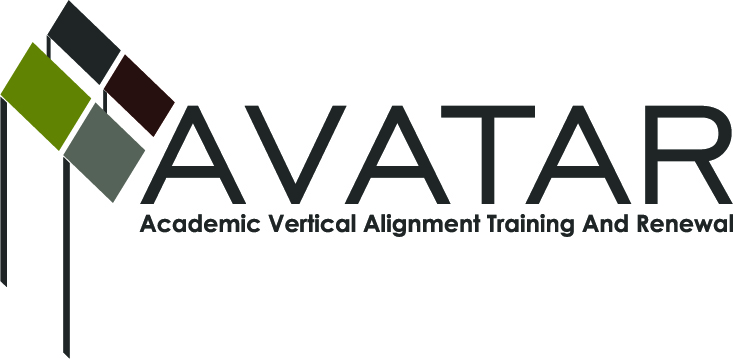 AVATAR Partnership Region: _____15_____________Meeting/Session Documentation FormForm should be completed after each meeting and given to the Regional AVATAR Coordinator/FacilitatorAgenda Format Key:  P = Presentation, F = Feedback, D = Decision-Making, W = Work Group, O = Other, with explanationAVATAR Meeting MinutesMeeting Participant ListMeeting:Math project groupMath project groupMath project groupMath project groupMath project groupMeeting Purpose:Module 3 training, Module 3 training, Module 3 training, Module 3 training, Module 3 training, Date:4/25/13Start Time:4:00End Time:6:00Meeting Coordinator/ Facilitator:Karan DuweLocation:Location:Region 15 ESCRegion 15 ESCMeeting Recorder:Karan DuweMeeting Timekeeper:Meeting Timekeeper:Richard Roper, ESC 15Richard Roper, ESC 15TimeTopicFormatDiscussion LeaderDesired Outcome4:00Review and begin Module 3FKaran Duwe5:30Continue discussion of possibilities for projectFTrey SmithIdeas for project.6:00Plans for next meetingDKaran DuweMay 4Action ItemPerson ResponsibleDue DateNotesNotesNotesNameTitleOrganization/InstitutionKaran DuweDirectorESC 15Saundra PaschalTeacherSan Angelo ISDJames BakerTeacherTLCACindy ByrdTeacherSAISDBetsy KingTeacherSAISDTrey SmithTeacherASUMarissa C. GuerreroTeacherSAISDSusan StricklandTeacherHoward CollegeChrista CoffmanTeacherHCRichard RoperConsultantESC 15